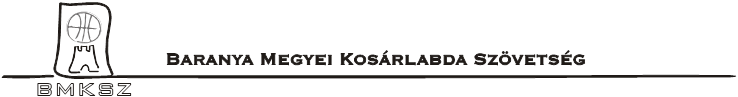 Baranya Megyei Kosárlabda SzövetségDél-Dunántúli RégióBaranya Megyei U10-es BajnokságánakVERSENYKIÍRÁSA2017/2018.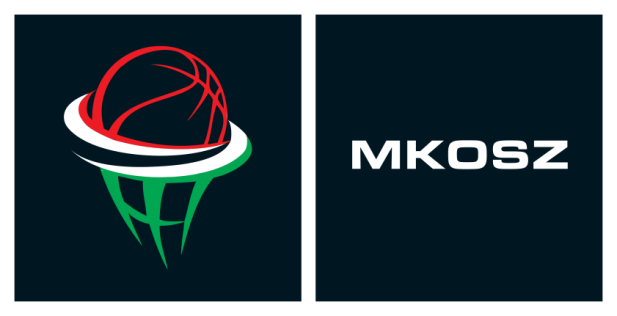 BARANYA Megyei Kosárlabda SzövetségSZÉKHELY: 7621 Pécs, Tímár u. 21.POSTACÍM: 7621 Pécs, Tímár u. 21.Telefon: 70-778-9369Adószám: 19012504-2-42Bankszámlaszám: 10300002-20316431-49020229E-Mail: mksz_baranya@hunbasket.huInternet honlap: www.bmksz.huMEGTÁRGYALTA ÉS JÓVÁHAGYTA A MKOSZ BARANYA MEGYEI SZERVEZETI EGYSÉGE ELNÖKSÉGE: KIADVA: A VERSENYA Baranya Megyei Kosárlabda Szövetség (a továbbiakban: BMKSZ) Versenybizottsága által szervezett Dél-Dunántúli Régió Baranya Megyei U10-es Bajnoksága (továbbiakban: U10-es Bajnokság).A VERSENY CÉLJAA Dél-Dunántúli U10-es korosztályú csapatok versenyeztetése. A MKOSZ stratégiai céljainak megfelelően, a sportág népszerűségének és versenyképességének javítása, tehetséges gyerekek felkutatása és bekapcsolása a kosárlabda életbe, továbbá megfelelő utánpótlás biztosítása.A BAJNOKSÁG RENDEZŐJEA Baranya Megyei Kosárlabda Szövetség gyakorol valamennyi olyan jogkört a sportszervezetek, a játékosok és a bajnokságban közreműködő valamennyi személy felett, amelyre a jogszabályok, a Magyar Kosárlabdázók Országos Szövetségének (a továbbiakban: MKOSZ) szabályzatai, valamint a Versenykiírás felhatalmazzák.A BMKSZ jogosult elvégezni minden döntést igénylő egyeztetést. A Versenyszabályokkal, Versenykiírással összefüggésben a BMKSZ Versenybizottsága jogosult első fokon eljárni és határozatot hozni minden olyan ügyben, amely a Versenyszabályok, az MKOSZ és jelen Versenykiírás kapcsán a bajnokság lebonyolításával függ össze. A BMKSZ hivatalból vagy kérelemre jár el.A VERSENY IDEJEA bajnokság ideje: 2017. december 1. – 2018. május 31.A BAJNOKSÁGBAN VALÓ RÉSZVÉTEL FELTÉTELEIAzon sportszervezetek, iskolai csapatok, amelyek teljesítik a nevezés feltételeit.A csapatok neme: fiú-, vegyes-, és leány csapatok.A bajnokságban való részvétel feltételei:Sportszervezetek esetén a 2004. évi I. törvény 31, 32, 33 §-ában rögzített, a sportegyesületekre és sportvállalkozásokra előírt indulási jogosultságot biztosító dokumentumok csatolása (30 napnál nem régebbi cégkivonat, bírósági kivonat, a megyei bíróság igazolása az egyesületi formában működő sportszervezetről, hogy a társadalmi szervezetek nyilvántartásában szerepel),Sportszervezetek esetén a szervezet tevékenységei köreiben szerepel az egyéb sport tevékenység,A verseny résztvevői rendelkeznek és a bajnokság teljes időszaka alatt rendelkezni fognak mindazon személyi, tárgyi és pénzügyi feltételekkel, melyek szükségesek a bajnokságban való részvételhez, a jelenleg ismert és jövőben vállalt pénzügyi kötelezettségek teljesítéséhez,A bajnokságban részt vevő sportszervezetnek szükséges e-mail címmel rendelkeznie, és olyan személyt megjelölnie, aki a leveleket naponta elolvassa. A versenyiroda minden hivatalos küldeményét e-mailen küldi a csapatoknak.Korosztály: 2008. január 1- és 2008. december 31. között született sportolók.NEVEZÉSA verseny résztvevői 2017. november 30. 17.00 óráig nevezhetnek az MKOSZ által kialakított elektronikus bajnoki nevezési rendszerben (http://mkosznevezes2017.flexinform.hu/). Kérjük a csapatok képviselőit, hogy előzetes nevezési szándékukról 2017. november 15.-ig küldjenek e-mailt a mksz_baranya@hunbasket.hu e-mail címre!Nevezési díjA nevezési díjat magában foglaló Szövetségi díj összegét a Díjfizetési szabályzat 2017/2018. tartalmazza, mely összeg az BMKSZ 10300002-20316431-49020229 számú bankszámlájára fizetendő, a nevezés benyújtásával egyidejűleg. A nevezési díj befizetése nélkül a határidőre beérkezett nevezési lap is érvénytelennek tekintendő.A nevezés egyéb feltételeiA nevezési határidőig rendezi esetleges tartozásait az MKOSZ-el, a BMKSZ-el és az MKOSZ egyéb tagegyesületeivel, valamint rendezi éves tagsági díját, mely díj összegét a Díjfizetési szabályzat 2017/2018. tartalmazza és az MKOSZ tagdíj bankszámlájára fizetendő.LEBONYOLÍTÁS MÓDJAA versenyek nem szabvány méretű termekben is megrendezhetőek, ebben az esetben 4-4 vagy 3-3 elleni játék alkalmazásával. A pályán lévő játékosok számának meghatározása a forduló előtt történik.A mérkőzések 3-4 csapatos torna rendszerben kerülnek megrendezésre, azt az elvet követve, hogy az előző forduló eredményei alapján a közel azonos tudású csapatok mérkőzzenek egymással.MÉRKŐZÉS IDŐPONTOKA hivatalos versenynapokat a VB a nevezett csapatokkal egyeztetve határozza meg, elkerülve az országos kenguru és gyermek bajnokság játéknapjait.JÁTÉKJOGOSULTSÁG, JÁTÉKOSOK SZEREPELTETÉSEA bajnokság mérkőzésein csak az a játékos szerepeltethető, aki szerepel csapata csoportos játékengedélyén, valamint érvényes sportorvosi engedéllyel rendelkezik, és ezt a hivatalos személyek képviselőjének hitelt érdemlően bizonyítani tudják. A verseny résztvevőjének képviselője felelős azért, hogy sportolói érvényes sportorvosi engedéllyel rendelkezzenek!A csapatok 14 fővel szerepelhetnek, de a mérkőzésen minimum 10 játékra kész játékosnak jelen kell lennie.Játékengedély kiadás:A játékengedély kiadására a bajnokság egész időtartama alatt lehetőség van.Az amatőr sportolók játékengedély iránti kérelmüket sportszervezetükön keresztül nyújthatják be az BMKSZ részére. A csoportos játékengedélyeket a BMKSZ Átigazolási- leigazolási és nyilvántartási Bizottságától kell igényelni. A BMKSZ jogosult a 9.2. pontban leírtak ellenőrzésére, és annak hiányában a csoportos játékengedélyen való szerepeltetés megtagadására, visszavonására.ÓVÁS – FELLEBBEZÉS, SZANKCIÓK, BÜNTETÉSEKAz óvással és fellebbezéssel kapcsolatos általános szabályokat a „Magyar Kosárlabda Versenyszabályok 2012.” tartalmazza.A Fegyelmi ügyek esetén az MKOSZ Fegyelmi Szabályzata érvényes és a BMKSZ Fegyelmi Bizottsága tárgyalja.A sportszervezetek vezetőinek felelősségét az MKOSZ Versenyszabályzata tartalmazza.DÍJAZÁSMinden csapat oklevéldíjazásban részesül.JÁTÉKVEZETŐKA bajnokság mérkőzéseit a játékvezetők 1 játékvezetős rendszerben vezetik, amelyre a BMKSZ Játékvezető Bizottsága jelöli ki őket.A játékvezetők díját az MKOSZ Díjfizetési szabályzata 2017/2018. határozza meg. A játékvezetőkkel kapcsolatos további szabályokat a „Magyar Kosárlabda Versenyszabályok 2012.” tartalmazza.INFORMÁCIÓ, STATISZTIKA13.1  Az informálás területén a sportszervezetnek mindent meg kell tennie annak érdekében, hogy az MKOSZ, az ellenfél, a hivatalos személyek, a nézők és a média információhoz jussanak.13.2   A verseny hivatalos megjelenési helye: www.kosarsport.hu/baranyaSZABÁLYOK14.1   A Baranya Megyei U10-es Bajnokság speciális játékszabályai:Időkérés: Negyedenként és a hosszabbításonként is egy időkérési lehetőség van.Játékosok, sérülés, csere:Csapatonként minden negyedben 7 játékos rendelkezik játékjogosultsággal.Ha olyan negyedben történik sérülés vagy kipontozódás, amelyben a csapatnak nincs több cserelehetősége, az ellenfél edzője jelöli ki az érintett csapatból a pályára léptetendő játékost, aki ezt követően a „saját” játékrészében is szerepeltethető.A játékosok a negyedeken belül szabadon cserélhetők.Cserélni bármikor lehet, ha a labda holt, továbbá a csapatok által szerzett érvényes mezőnykosár után is lehet.3 másodperces szabály: A játékvezetők ne büntessék azt a játékost, aki akaratlanul tartózkodik a szigorított területen belül, és közvetlenül nem vesz részt a játékban.8 másodperces szabály: Nem alkalmazandó.24 másodperces szabály: Nem alkalmazandó.Védőtérfélre visszajutatott labda (visszajátszás): Nem alkalmazandó.Csapathibák: Nem alkalmazandó.Büntetődobások: Ha a büntetődobást végrehajtó játékos a dobás lendületétől – de jól érzékelhetően nem szándékosan – ráugrik a büntetővonalra, a dobás érvényes.Büntetővonal: A palánk síkjától 2,8 méterre van a büntető távolabbi széle, míg a közelebbi 2,75 méterre.Félidei büntetődobások: A mérkőzés félidejében mindkét csapat azon játékosai, akik a jegyzőkönyvben szerepelnek, egy-egy büntetődobást hajtanak végre. Ha egy játékos még az első félidőben kipontozódik, a félidei büntetődobást végrehajthatja, kiállított játékos azonban nem.Mezőnykosár: A mérkőzések során a kosarak csapat szinten kerülnek számolásra. 3 pontos kosár nincs.Játékidő: 4x7 perc. Nemzetközi kosárlabda játékszabályoknak megfelelően történik az időmérés.Védekezés: Az U11-es korosztály védekezési szabályai alkalmazandók, a félpályától kötelező az emberfogásos védekezés alkalmazása.EGYÉB RENDELKEZÉSEKA Bajnokságban a FIBA által minősített 5-ös méretű bőrlabdákkal lehet játszani.A bajnokság és mérkőzések az MKOSZ által elfogadott és közzétett „Magyar Kosárlabda Versenyszabályok”, valamint a Nemzetközi Kosárlabda Szövetség (FIBA) által elfogadott „Nemzetközi Kosárlabda Játékszabályok” hatályban lévő játékszabályai szerint kerülnek lebonyolításra. Amennyiben az MKOSZ Elnöksége új szabályzatokat fogad el, a mérkőzéseket azok szerint kell játszani, de az új szabályzatok mellékletének tartalmaznia kell az ezen Versenykiírásra vonatkozó módosításokat.Minden olyan esetben, melyről ezen Versenykiírás, illetve a Verseny- és játékszabályok nem intézkednek, az MKOSZ Elnöksége, ill. Versenybizottsága dönt.A résztvevő csapatok minden mérkőzésre kötelesek csapatnévsort készíteni, melynek tartalmaznia kell a csapatvezető, az edző, valamint a játékosok nevét és mezszámát, amelyet a jegyzőkönyvvezetőnek a mérkőzés előtt át kell adni.A bajnokságban szereplő csapatoknak el kell fogadniuk az MKOSZ Etikai Kódexének fair play szellemiségét és az abban megfogalmazottaknak megfelelő magatartást kell tanúsítaniuk a mérkőzéseken.A rendező csapat felelős minden a mérkőzéshez kapcsolódó nézőtéri atrocitásért (pl.: játékvezetők becsmérlése, trágár beszéd, sportszerűtlen szurkolás, stb.). Felelős az MKOSZ Etikai Kódex fair play szellemiségének betartásáért a nézőtéren, a szurkolók körében is. A mérkőzések alatt elsősegélynyújtó személyt a fordulót rendező egyesületnek kell biztosítania.